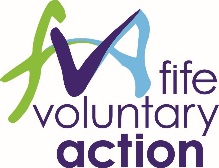 Mental Health Peer Support Network Coordinator Person SpecificationEssential criteriaUnderstanding and knowledge of the different forms of peer support and peer support training and qualifications in a mental health contextExperience of working in partnership with services in clinical, social care and community-based settingsInvolvement in developing, supporting and facilitating Peer SupportAbility to design, develop and actively lead meetings, workshops and training;Lived experience of mental health challenges Good facilitation skillsEmotionally intelligent, able to build and sustain positive relationships with stakeholders from a variety of backgroundsAbility to plan and manage own workloadWillingness to learn; work as part of a team and to help others;Good interpersonal, oral, written, numeracy and ICT skills; familiar with Outlook and other basic Microsoft packagesA personal commitment to organisational excellence; displays honesty, integrity and astrong sense of ethics in all actions and decisions;Commitment to equal opportunities;Desirable requirements:Experience of delivering formal Peer Support Experience of Peer Support training (e.g. Peer 2 Peer or Peer Support Professional Development Award) Experience of establishing and developing networksExperience of developing and facilitating group discussions and delivering training sessions;Knowledge of mental health services and Peer Support development work in FifeExperience of co-productive and partnership workingRelevant professional qualification and/or proven relevant experience (e.g. community development, involvement and participation);A valid driving licence and access to a car.